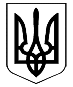 ВЕЛИКОДИМЕРСЬКА СЕЛИЩНА РАДАБРОВАРСЬКОГО РАЙОНУ КИЇВСЬКОЇ ОБЛАСТІР І Ш Е Н Н ЯПро надання дозволу на розробку детального плану території     Керуючись Законом України «Про регулювання містобудівної діяльності», ст. 12 Земельного кодексу України, ст. ст.  25, 26 Закону України « Про місцеве самоврядування в Україні», селищна радаВ И Р І Ш И Л А:Надати дозвіл на розробку детального плану території на земельну  ділянку земель комунальної власності площею 0.6000 га     кадастровий  номер 3221281201:01:059:0030 для  будівництва та обслуговування центру безпеки громадян смт Велика Димерка вул. Заліська.Укласти договір на розроблення проекту детального плану території з організацією, що  має  фахівців  з  відповідними  кваліфікаційними сертифікатами.Контроль за виконанням цього рішення покласти на постійну комісію з питань комунальної власності, інфраструктури, транспорту, житлово-комунального господарства, архітектури та  містобудування.Селищний голова                                                              А.Б. БочкарьовЗемлевпорядник                                                                О.М. Рубанкасмт Велика Димерка8 лютого  2018 року№ 93   V – VІІ